                                   			Příloha č. 1 – Podrobný rozpis veřejné zakázky                                                                                         Rozsah prací: Předmětem veřejné zakázky jsou činnosti spojené se zpracováním níže uvedených výkonů, které se týkají zajištění podkladů a zpracování PD pro uvedenou plánovanou komunikaci. Výkon 1a) –  Přípravné práce: Rekognoskace terénu zástupci zhotovitele – terénní a rekognoskační práce na dotčeném území včetně pořízení fotodokumentace. Ujasnění cílů s objednatelem. Výkon 1b) –  Zpracování zaměření stávajícího stavu (polohopis a výškopis) dotčeného území ve 3D včetně povrchových znaků inženýrských sítí a ostatních prvků a vytvoření účelové mapy včetně zákresu vlastnických hranic. Zajištění podkladů o existenci stávajících sítí od správců inženýrských sítí a jejich zanesení do zaměření. Forma výstupu – 1x tištěná podoba + 1x digitální (*.pdf, *.dwg).   Výkon 1b) –  Zpracování podrobného inženýrsko-geologického průzkumu se zaměřením na dopravní stavby. Forma výstupu – 1x tištěná podoba + 1x digitální (*.pdf).   Výkon 2a) –  Zpracování dokumentace pro územní řízení (DUR). Dokumentace bude sestavena v souladu s platnou vyhláškou č. 499/2006 Sb. (novela č. 405/2017 Sb.). Forma výstupu – 6x tištěná podoba + 1x digitální (*.pdf). Součástí PD budou tyto stavební objekty: SO 101 – Komunikace a zpevněné plochy SO 301 – Kanalizace dešťová SO 302 - Kanalizace splašková SO 302 – Vodovod SO 303 – Plynovod SO 401 – Veřejné osvětlení SO 402 - Rozvody NN   SO 403 – Sdělovací rozvody SO 701 - Vegetační úpravy SO 702 - Městský mobiliář Výkon 2b) –  Inženýrská činnost za účelem získání pravomocného UR a podání žádosti o UR. Forma výstupu – stanoviska DOSS – 1x tištěná podoba (originál). V předmětu plnění nejsou zahrnuty žádné případné další činnosti. Jedná se o studie a průzkumy jako je např.: EIA, hluková studie, dopravní průzkum, archeologický průzkum, dendrologický průzkum, podklady k žádosti o vynětí ze ZPF a podání žádosti o vynětí ze ZPF, řešení inženýrských sítí kromě výše uvedených, přeložky stávajících inženýrských sítí, další stupně projektové dokumentace, apod., dále pak vícejazyčné verze dokumentů, překlady, správní poplatky. Rovněž zde nejsou zahrnuty další související činnosti, jako je například spolupráce při výběrovém řízení na zhotovitele stavby, autorský dozor investora, apod. Výkony zahrnují zpracování a předání podkladů pro souhlasy vlastníků se stavbou a stavebníkem. Získání podpisů vlastníků na těchto dokumentech je věcí objednatele.   Pozn.: Uvedené předané výstupy budou použity pouze pro tuto akci a dle pokynů zhotovitele. Užití předaných výstupů pro jiné účely není možné. Termín plnění: Dílo bude zhotovitelem předáno a objednatelem převzato v těchto lhůtách: Výkon č.1a) –  Zajištění průzkumu terénu a odsouhlasení zadání: 2 – 3 týdny od předání objednávky či smlouvy o dílo a potřebných podkladů. Výkon č.1b) –  Zpracování geodetického zaměření a získání průběhu IS od správců: 6 – 7 týdnů od předání objednávky či smlouvy o dílo a potřebných podkladů (bude záležet na spolupráci správců). Výkon č.1c) –  Zpracování podrobného inženýrsko-geologického průzkumu se zaměřením na dopravní stavby : 6 – 7 týdnů od předání objednávky či smlouvy o dílo a potřebných podkladů (bude záležet na spolupráci správců). Výkon č.2a) – Zpracování DUR – pracovní verze k odsouhlasení objednatelem: 7 - 8 týdnů od výkonu 1b) - odsouhlasené finální verze (bude záležet na spolupráci s objednatelem a na projednání s dotčenými stranami). Výkon č.2a) – Zpracování DUR – finální verze pro DOSS: 4 - 5 týdnů po odsouhlasení pracovní verze DUR objednatelem. Výkon č.2b) – Inženýrská činnost a podání žádosti o získání pravomocného UR : 5 týdnů po výkonu 2a) – odsouhlasené finální verze pro DOSS. Termín vychází ze lhůt daných Správním řádem. Příloha č. 1 – Rozsah zájmového území nové komunikace mezi ulicemi Dukelskou a Karla Nového – Modrá plocha černě olemovaná   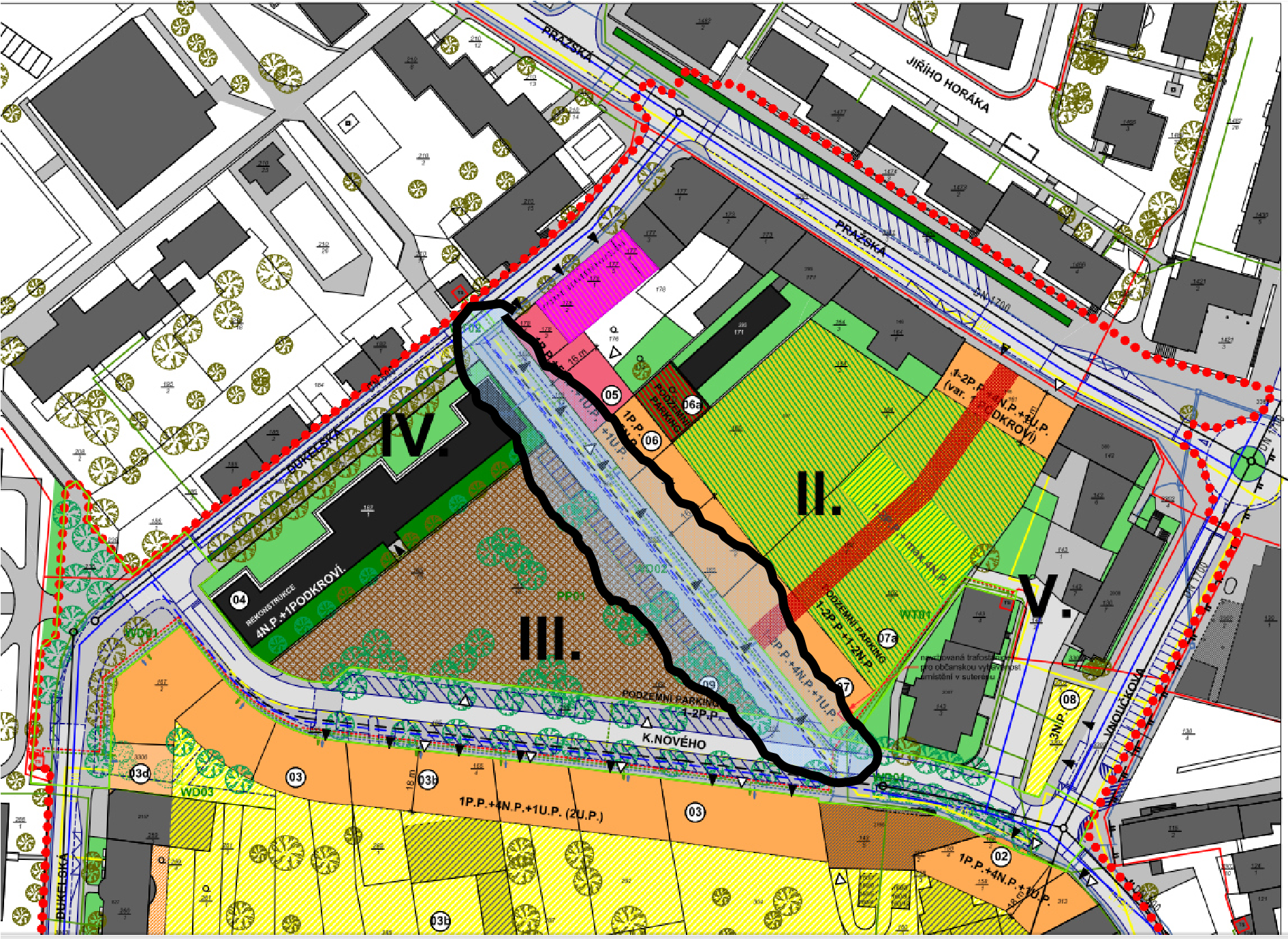 